                                                                                    HONOROWE PATRONATY						 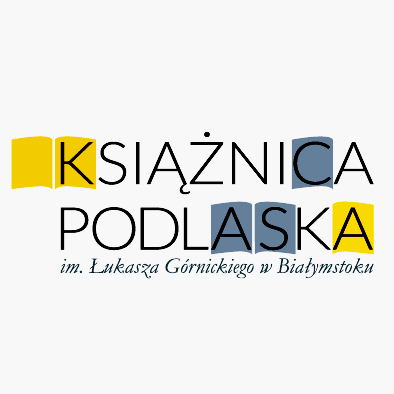 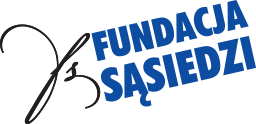 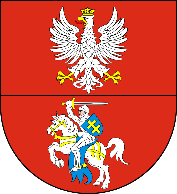 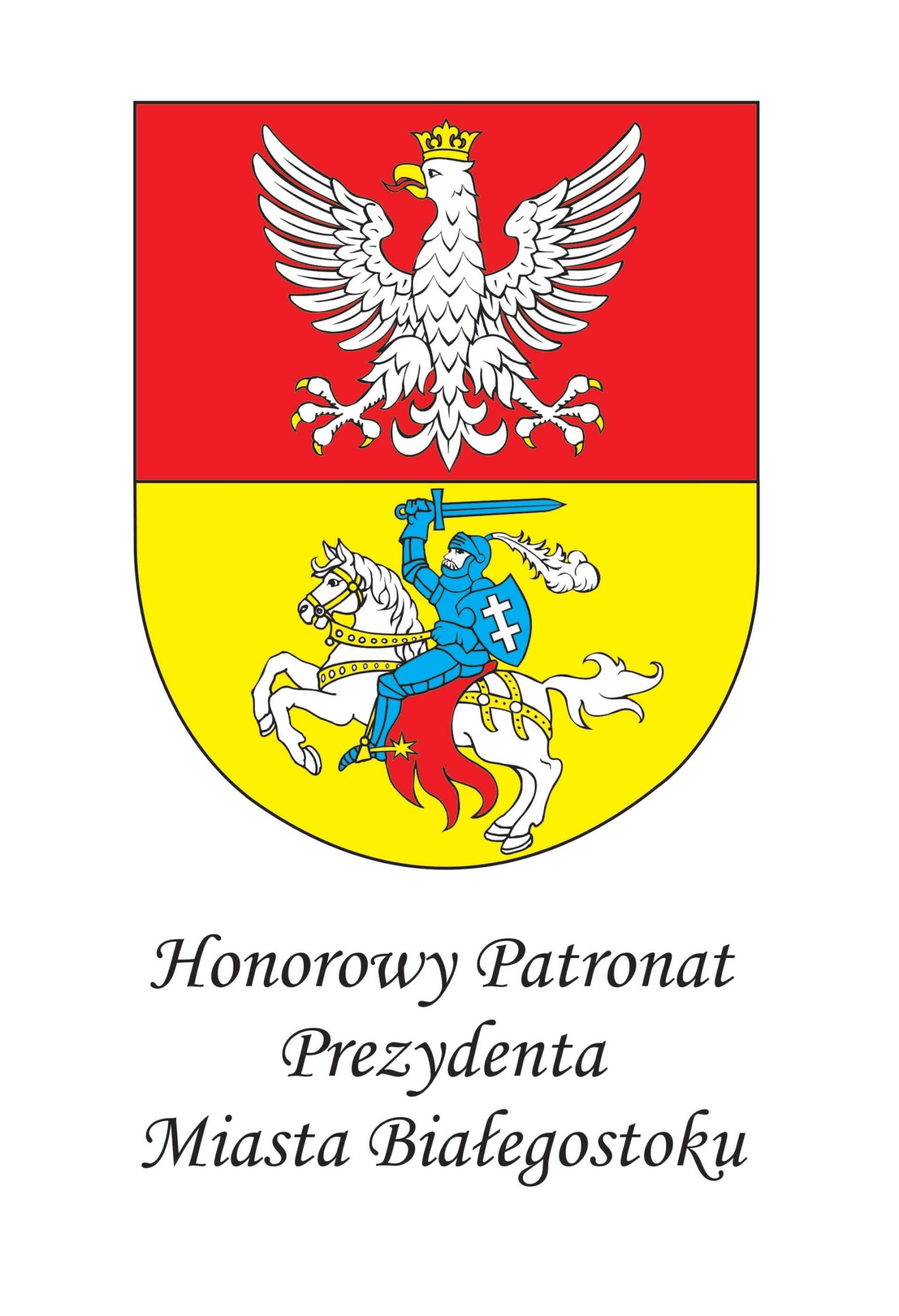 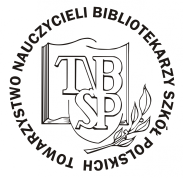 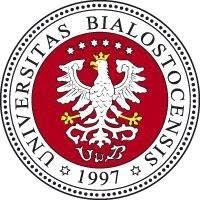 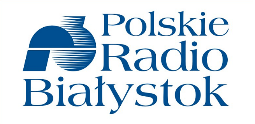 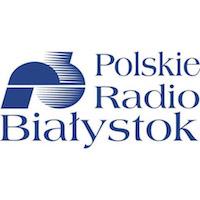 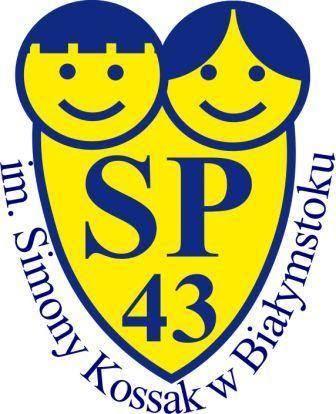 Szkoła Podstawowa nr 43 im. Simony Kossak w Białymstoku zaprasza do udziału w Wojewódzkim Konkursie Literackim „Wiersze z szuflady”
I. Warunki i zasady uczestnictwa:1. W konkursie mogą wziąć udział uczniowie klas II -VIII szkół podstawowych z terenu województwa  podlaskiego. 2. Przedmiotem konkursu jest autorski, samodzielnie napisany wiersz (biały lub rymowany) na dowolny temat 
- musi on być napisany własnoręcznie RĘCZNIE. Może być ozdobiony rysunkiem, który nie podlega ocenie (jednak  brana jest pod uwagę adekwatność ilustracji i artystyczna koncepcja całości pracy). 3. Uczestnik może nadesłać jedną pracę. 4. Termin dostarczenia wierszy OSTATECZNIE upływa 15 grudnia 2022 r. 5. Prace należy wysyłać jedynie drogą elektroniczną na adres mailowy sp43wierszezszuflady@gmail.com Sposób przygotowania maila, który będzie kwalifikował pracę do konkursu: 
(Nawet jeśli jeden opiekun wysyła prace kilku uczniów – każdy wiersz musi być wysłany  
w oddzielnym mailu skonstruowanym według poniższego wzoru. )a) w temacie maila wpisujemy: tytuł wiersza, imię i nazwisko autora, nazwę szkoły; kategorię (klasy), np.:  ,,Zima” Anna Akowska SP 143 w Białymstoku kategoria II-IV;  
 ,,Wiosna” Wojciech Bekowski SP 204 w Augustowie kategoria V-VI;b) w treści maila wpisujemy 
                       - tytuł i przepisujemy tekst wiersza zgodnie z podziałem na wersy,  - pod spodem w treści maila - ponownie:imię i nazwisko autora, nazwę szkoły; kategorię (klasy) 
oraz
imię i nazwisko opiekuna, adres mailowy oraz numer telefonu opiekunac) w załącznikach wysyłamy 
                fotografię lub skan oryginalnego wiersza ucznia 
                (napisanego ręcznie z ewentualną ilustracją) w formacie jpg oraz 
                skan uzupełnionego i  podpisanego załącznika do regulaminu (Załącznik zamieszczono na końcu regulaminu, po Klauzuli informacyjnej). 

Tylko tak skonstruowany mail kwalifikuje pracę do konkursu 
i zostanie przedstawiony jury do oceny. 6. Jury pod przewodnictwem doktor Zofii Olek-Redlarskiej z Uniwersytetu w Białymstoku (w skład jury wchodzą: poetki: Zofia Olek-Redlarska, Katarzyna Janowicz-Timofiejew, Krystyna Gudel i Regina  Kantarska-Koper, bibliotekarka Filii nr 7 Książnicy Podlaskiej im. Łukasza Górnickiego w Białymstoku – Grażyna Knap oraz specjalistka do spraw Public Relations - Anna Kowalewska) będzie oceniało prace w trzech kategoriach: 
klasy II - IV, klasy V - VI, klasy VII - VIII, a w ocenie weźmie pod uwagę: 
• treść i formę (oryginalność, kreatywność), • samodzielność, • estetykę zapisu i wykonania pracy. 7. Nadesłane wiersze przechodzą na własność organizatora, który ma prawo opublikować je w wydanym przez  siebie tomiku lub innej formie (tradycyjnej, papierowej lub elektronicznej). 8. Osoby biorące udział w konkursie wyrażają zgodę na publikację wyników konkursu (z podaniem niezbędnych danych osobowych – imię, nazwisko, klasa (wiek), szkoła) oraz wizerunków laureatów w wydanym przez organizatora e-tomiku poezji oraz stronach  internetowych i tablicach informacyjnych organizatora i instytucji patronatów konkursu: Marszałka Województwa Podlaskiego, Prezydenta Miasta Białegostoku, Uniwersytetu w Białymstoku, Fundacji Sąsiedzi, Książnicy Podlaskiej, Towarzystwa Nauczycieli Bibliotekarzy Szkół Polskich Oddział w Białymstoku i Polskiego Radia Białystok.9. Osoby biorące udział w konkursie wyrażają zgodę na powiadomienie o wyniku konkursu drogą telefoniczną 
i (lub) mailową. II. Podsumowanie konkursu, wystawa prac: 1. Uroczyste, stacjonarne lub wirtualne podsumowanie konkursu, podczas którego będą obecni członkowie jury, odbędzie się w lutym 2023 r. Lista laureatów zostanie zamieszczona na stronie internetowej szkoły:  https:// sp43.edu.bialystok.pl/ nie później niż 25 lutego 2023 r. Opiekunowie osób nagrodzonych  
i wyróżnionych dodatkowo zostaną powiadomieni telefonicznie o dokładnej dacie i godzinie uroczystości.  
Nagrody, dyplomy i podziękowania należy odebrać u organizatora. 2. Wystawa prac laureatów konkursu będzie eksponowana w Szkole Podstawowej nr 43 im. Simony Kossak  
w Białymstoku, a następnie w wybranych filiach Książnicy Podlaskiej.  III. Postanowienia końcowe: 1. Prace przesłane po terminie i niespełniające warunków uczestnictwa nie będą oceniane. 
2. Prace przechodzą na własność Organizatora z zachowaniem praw autorskich w przypadku dalszego ich  wykorzystania przez Organizatora, zgodnie z postanowieniami ustawy z dnia 4 lutego 1994 r. o prawach  autorskich i prawach pokrewnych (Dz. U. z 2018 r., poz. 1191 z późn. zm.). 
3. Złożenie pracy jest równoznaczne z uznaniem warunków regulaminu konkursu oraz zgodą na publikację  danych osobowych autora i opiekuna oraz ich wizerunków w materiałach dotyczących konkursu - w tym  
na stronach internetowych Organizatora, mediach społecznościowych oraz w środkach masowego przekazu. 4. Administratorem danych osobowych jest Szkoła Podstawowa nr 43 im. Simony Kossak w Białymstoku. 5. Dane osobowe uczestników i ich opiekunów będą wykorzystane w celu przeprowadzenia konkursu (wyłonienia zwycięzców, przyznania nagród i wyróżnień) oraz publikowane w materiałach dotyczących  konkursu. Istnieje możliwość dalszego wykorzystania danych zwycięzców konkursu (p. 2 postanowień). 6. Ostateczna interpretacja regulaminu należy do Organizatora. Sytuacje nieobjęte niniejszym regulaminem  rozstrzyga Organizator konkursu. 7. Wszelkich informacji na temat konkursu udzielają osoby odpowiedzialne za jego organizację:  
Dorota Jabłońska, , i Elżbieta Danieluk, tel. 789-429-782Klauzula informacyjna Zgodnie z art. 13 ust. 1 i ust. 2 rozporządzenia Parlamentu Europejskiego i Rady (UE) 2016/679 
z dnia 27  kwietnia 2016 r. (ogólnego rozporządzenia o ochronie danych osobowych). informuję, iż: 1. administratorem danych osobowych jest Szkoła Podstawowa nr 43 im. Simony Kossak 
ul. Stroma 16  15-662 Białystok 2. kontakt z Inspektorem Ochrony Danych - iod@conet.net.pl, tel. 601 441 374 (godz. 8-16) 3. dane osobowe przetwarzane będą w celu organizacji konkursu- „Wiersze z szuflady” oraz 
na podstawie  Art. 6 ust. 1 lit. a, jako zgody na publikację wizerunku i wyników na stronach internetowych i tablicach  informacyjnych organizatora; 4. dane osobowe przechowywane będą do końca bieżącego roku szkolnego 2021/20225. odbiorcą danych osobowych będą osoby wykonujące pracę na rzecz Szkoła Podstawowa nr 43 
im.  Simony Kossak ul. Stroma 16 15-662 Białystok w zakresie związanym z działalnością opiekuńczą,  wychowawczą i oświatową; 6. odbiorcą danych osobowych będą patronaci konkursu oraz Szkoły Partnerskie . 7. dane osobowe nie będą przekazywane do państwa trzeciego ani organizacji międzynarodowej; 8. posiadają Państwo prawo dostępu do treści danych oraz prawo ich sprostowania, usunięcia, ograniczenia  przetwarzania, prawo do przenoszenia danych, prawo wniesienia sprzeciwu; 9. mają Państwo prawo wniesienia skargi do organu nadzorczego gdy uzna Pan/Pani, iż przetwarzanie  danych osobowych narusza przepisy ogólnego rozporządzenia o ochronie danych osobowych 
z dnia  27 kwietnia 2016 10. podanie danych osobowych jest warunkiem przystąpienia do konkursu. 
Załącznik – do uzupełnienia, zeskanowania, dołączenia do maila Formularz zgłoszenia uczestnictwa w konkursie „Wiersze z szuflady” – edycja 2021/2022 
1. Tytuł pracy konkursowej: ................................................................................................ 
2. Dane ucznia: a) imię i nazwisko: ....................................................................................................... b) klasa: ........................................................................................................................ 3. Dane szkoły: a) PEŁNA nazwa szkoły: .........................................................................................................
b) ulica: ....................................................................................................................................... 
c) kod pocztowy/miasto: ............................................................................................................ 
d) telefon: ................................................................................................................................... 4. Dane opiekuna nadzorującego pracę: a) imię i nazwisko: ........................................................................................................ b) telefon: ...................................................................................................................... c) adres e-mail: ............................................................................................................. Zgoda rodziców/opiekunów prawnych na przetwarzanie danych dziecka: Oświadczam, że wyrażam zgodę na przetwarzanie danych osobowych mojego dziecka: …………………………………………………, przez Szkołę Podstawową nr 43 im. Simony Kossak  
ul. Stroma 16 15-662 Białystok, do celów związanych z konkursem „Wiersze z szuflady”. _______________________                                                  _________________________ 
miejscowość i data                                                                 czytelny podpis rodzica/opiekuna prawnego ………………………………………………………………………………………………………………… Zgoda na przetwarzanie danych osobowych opiekuna/nauczyciela: Ja, …………………………………………………………………, wyrażam zgodę na przetwarzanie 
moich  danych osobowych przez Szkołę Podstawową nr 43 im. Simony Kossak
ul. Stroma 16 15-662 Białystok, do  celów związanych z konkursem „Wiersze z szuflady”. _______________________                                                   _________________________
 miejscowość i data                                                                 czytelny podpis  ………………………………………………………………………………………………………………… Oświadczenie zapoznania się z klauzulą informacyjną: Oświadczam, że zapoznałem się z Klauzulą informacyjną stanowiącą załącznik do niniejszego 
regulaminu konkursu „Wiersze z szuflady” i akceptuję jej treść. _______________________                                                    _________________________ 
 miejscowość i data                                                                    czytelny podpis rodzica/opiekuna prawnego _______________________                                                    _________________________ 
miejscowość i data                                                                     czytelny podpis opiekuna/nauczyciela